关于召开2021年江苏省科技副总项目、省产学研合作项目申报政策宣讲会的通知各学院、单位：2021年江苏省科技副总项目申报工作已经开始，为做好2021年江苏省科技副总项目和省产学研合作项目申报工作，特邀请江苏省科技厅专家来我校进行政策宣讲报告。会议通知如下：一、会议时间：4月2日（周五）下午1:30二、会议地点：金陵研究院三楼报告厅三、报名方式：请有申报意愿的老师扫描下方二维码报名参会。或联系社会合作处报名参会。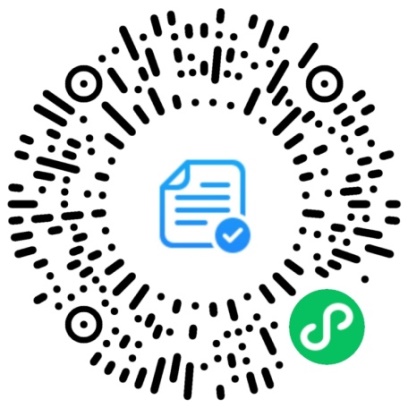 四、联系方式：社会合作处  吴艾伦  84395383徐敏轮  84399706行政楼B217室；邮箱jszyzx@njau.edu.cn注：因学校疫情防控需要，请尽量配戴口罩入场。附件：1.关于组织申报2021年江苏省科技副总项目的通知2.关于组织申报2020年江苏省产学研合作项目的通知（供2021年申报参考）南京农业大学社会合作处2021年3月30日